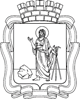 РОССИЙСКАЯ ФЕДЕРАЦИЯКемеровская область - КузбассПрокопьевский городской округПРОКОПЬЕВСКИЙ ГОРОДСКОЙ СОВЕТ НАРОДНЫХ ДЕПУТАТОВ6-го созыва(семьдесят четвертая сессия)Решение №   517                                                         от  25. 05. 2023 	принято Прокопьевским городскимСоветом народных депутатов25. 05. 2023О внесении изменений в решение Прокопьевского городского Совета народных депутатов от 31.03.2021 № 260 
«Об утверждении тарифов на услуги, оказываемые МУП «Горэлектротранс»                               На основании статьи 17 Федерального закона от 06.10.2003  № 131-ФЗ 
«Об общих принципах организации местного самоуправления в Российской Федерации», решенияПрокопьевского городского Совета народных депутатов от 25.12.2018 № 048 «Об утверждении порядка принятия решений об установлении тарифов  на услуги (работы) муниципальных предприятий Прокопьевского городского округа, за исключением случаев, предусмотренных федеральными законами», Устава муниципального образования «Прокопьевский городской округ Кемеровской области -Кузбасса»,Прокопьевский городской Совет народных депутатовРешил:1. Внести в решение Прокопьевского городского Совета народных депутатов 
от 31.03.2021 № 260 «Об утверждении тарифов на услуги, оказываемые МУП «Горэлектротранс» изменения следующего содержания:  1.1. Изложить тарифы на услуги, оказываемые МУП «Горэлектротранс» в новой редакции, согласно приложению к  настоящему решению.2. Настоящее решение подлежит официальному опубликованию в газете «Шахтерская правда» и вступает в силу после его официального опубликования.3. Контроль за исполнением настоящего решения возложить на комитет Прокопьевского городского Совета народных депутатов по вопросам бюджета, налоговой политики и финансов (А. П. Булгак).      ПредседательПрокопьевскогогородскогоСовета народных депутатов					                    З. А. Вальшина        Главагорода Прокопьевска						             М. А. Шкарабейников« 25 »  мая   2023 год(дата подписания)  Приложение к  решениюПрокопьевского городскогоСовета народных депутатов         от  25. 05. 2023 № 517Тарифы на услуги, оказываемые МУП «Горэлектротранс»Примечание:* - тариф установлен без учета расходов на приобретение материалов     Председатель Прокопьевского городского Совета народных депутатов				                      З. А. Вальшина№п/пНаименование услугиНаименование услугиЕдиница измеренияТариф с НДС1.1Проведение предрейсового медицинского осмотра 1 человекаПроведение предрейсового медицинского осмотра 1 человека руб./осмотр42,001.2Проведение послерейсового медицинского осмотра 1 человека Проведение послерейсового медицинского осмотра 1 человека руб./осмотр42.002.Размещение рекламыРазмещение рекламыРазмещение рекламыРазмещение рекламы2.1В салоне трамвайного вагона (афиша, печатная листовка)В салоне трамвайного вагона (афиша, печатная листовка)В салоне трамвайного вагона (афиша, печатная листовка)В салоне трамвайного вагона (афиша, печатная листовка)формат А4руб./суткируб./сутки3,40формат А3руб./суткируб./сутки6,79формат А2руб./суткируб./сутки13,60формат А1руб./суткируб./сутки27,222.2По кузову трамвайного вагона руб./месяцруб./месяц4 080,003.Ремонт и обслуживание электрооборудования*Ремонт и обслуживание электрооборудования*Ремонт и обслуживание электрооборудования*Ремонт и обслуживание электрооборудования*3.1Ремонт якоря тягового двигателя ДК-259руб./единицаруб./единица52 172,443.2Намотка катушки ТММруб./единицаруб./единица1 274,504.Услуги специальной техникиУслуги специальной техникиУслуги специальной техникиУслуги специальной техники4.1Камаз с поливомоечным оборудованиемруб./часруб./час3 473,654.2Трактор МТЗ-82 с косилкойруб./часруб./час1 481,04